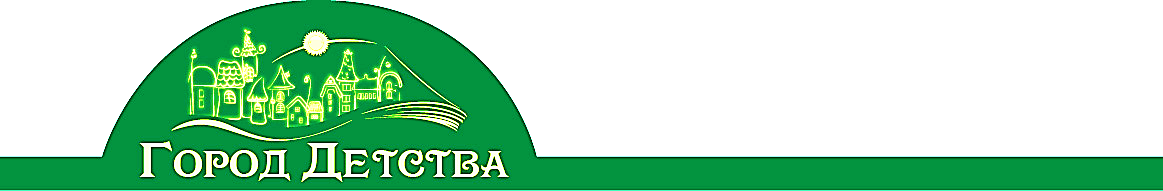 Конспект непосредственно-образовательной деятельности по образовательной области«Художественно – эстетическое  развитие» в группе комбинированной направленности среднего дошкольного возраста (4 - 5 лет) Тема: «Таинственные бабочки»  Автор: Савичева Зарина ХанджарбековнавоспитательКинель 2017План-конспект непосредственно образовательной деятельности по образовательной области «Художественно-эстетическое развитие» в  группе комбинированной направленности среднего дошкольного возраста (4 - 5 лет)Тема: «Таинственные бабочки»Интеграция образовательных областей: «Художественно-эстетическое развитие», «Познавательное развитие», «Речевое развитие».Задачи:Обучающие  - Формировать представление детей о нетрадиционной технике рисования как «монотипия»;- Формировать элементарные представления о причинно-следственных связях внутри природного комплекса;- Закреплять правильное произношение согласных звуков;- Формировать умение ориентироваться в пространстве;- Расширять и обогащать словарный запас детей.Развивающие- Развивать интерес к предметам и явлениям окружающей действительности (насекомые);- Содействовать развитию воображения и цветового восприятия; - Способствовать развитию любознательности;-Развивать коммуникативные действия в общении со сверстниками и педагогом. Воспитывающие- Воспитывать желание  нарисовать рисунок для мам и пап мамам  и папам ;- Воспитывать доброжелательное отношение друг к другу, к насекомым.Форма: подгрупповаяМетодические приемы:  Практические: использование ложки для накладывания краски, самостоятельное умение складывать лист бумаги пополам, владение приемом разглаживание всей ладонью.Наглядные: рассматривание сюжетных картинок на экране, книга с иллюстрациями по  теме бабочки, показ алгоритма выполнения работы.Словесные: загадка, чистоговорка, подсказки (визуальные, вербальные), беседа, инструкция к выполнению задания, вопросы, ответы детей.Игровые: игровой прием полет на ковре-самолете   Оборудование: предметные картинки по теме насекомые (бабочки), сюжетные картинки на флешкарте по теме «Места обитания бабочек», магнитофон, запись музыкальных произведений, звуков природы, ткань, с изображенными на ней геометрическими фигурами, сумка с наклеенными геометрическими фигурами на каждого ребёнка. Для детей: альбомный лист, сложенный пополам, в середине которого нарисованный контур половины бабочки; гуашь желтая, зелёная, красная, белея; пластмассовые ложки; салфетки.Формы организации совместной деятельностиЛогика образовательной деятельностиЛогика образовательной деятельностиВиды детской деятельностиФормы и методы организации совместной деятельностиПознавательно-исследовательскаяДидактическая игра «Найди свое место»,(творческая деятельность с красками)Изобразительная -продуктивнаяСоздание изображения бабочки при помощи нетрадиционной техники рисования «монотипия»МузыкальнаяПрослушивание музыкальных композицийКоммуникативнаяВопросы, ответы на вопросы педагога, продуктивная и эмоциональная рефлексияИгроваяИгровой прием «Полет на ковре-самолете»ДвигательнаяФизкультминутка «Бабочка»№Этапы деятельностиДеятельность воспитателяДеятельность воспитанниковОжидаемые результаты1.Вводно-организационныйЗдравствуйте ребята!!! У меня для вас сюрприз! Только я совсем забыла, куда его дела.Вы его не видели? Ой,  вспомнила он у меня в сумке!!! Что же это? Да, это моя любимая книга,  а в ней загадка, отгадайте ее, Над цветочками порхает,  Кто красавицу не знаетЕё крылья расписные,Её танцы заводные.- Ребята, кто это? - Молодцы догадались!-Какие бывают бабочки? -А что у бабочек есть? - А, вы сегодня видели бабочек? - Хотите на них посмотреть? Дети выполняют поисковые действия, отвечают на вопросы воспитателя.Книга БабочкаКрасивые , разноцветные, яркие, бледные.Крылья , усики, лапки, туловищеНе виделиХотимСозданы мотивационные условия для выполнения заданий.2деятельностный- У нас есть такая возможность, у моей знакомой Совы есть друзья, прекрасные бабочки. - Предлагаю отправиться в путешествие к тётушке Сове.   -Как вы думаете, на каком транспорте можно отправиться в путешествие? -А у меня есть  волшебный транспорт - ковер-самолет! Полетим на нём к тётушке Сове?  Разворачивает ковёр  Дидактическая игра: «Найди свое место»В. -Но,  прежде чем отправиться в полёт скажите, что изображено на ковре - самолёте ? (геометрические фигуры) -Правильно!  Они обозначают места для пассажиров. - Чтобы узнать кто где сидит на ковре - самолёте нам нужны билеты.  А где же нам их взять? …….да вот же, они. На моей сумке. Возьмите  по одному билету, назовите его цвет и форму и займите свое место на ковре-самолете. - Чтобы наш ковёр – самолёт взлетел, давайте выпрямим спины  и дружно скажем волшебные слова. Чистоговорка Ло-ло-ло в синем небе нам светло;Ул-ул-ул самолета слышен гул;Ел-ел-ел   наш ковер полетел. На экране  появляется  тётушка Сова- Посмотрите на экран, куда же мы прибыли?  Здравствуйте, тётушка Сова, мы хотим полюбоваться вашими подружками бабочками и послушать про них рассказ. Друзья, скажите, каких бабочек вы увидели? Какого они  цвета? Как нужно относиться к ним?Давайте поиграем и  превратимся в бабочек . Смотрим на меня и повторяем за мной.Физкультминутка «Бабочка» Утром бабочка проснулась.
(Плавные взмахи руками)
Потянулась, улыбнулась.
(Выполнять движения в соответствии с текстом)
Раз – росой она умылась.
Два – изящно покружилась.
Три – нагнулась и присела.
На четыре – улетела.-Ребята, как жаль, что ваши мамы и папы не смогли отправиться с нами в путешествие и не видели этих красивых бабочек. Как же  их показать, родителям?  - А давайте их нарисуем. Напомните мне, пожалуйста, чем можно нарисовать бабочек? -Ну, что ж, предлагаю занять места в творческой мастерской. Дети садиться за столы. -Прежде чем приступить к рисованию, назовите, что находиться на столе?   Откройте лист  бумаги  сложенный пополам,  что вы видите? Правильно, её мы будем раскрашивать, чем?  Что необходимо для рисования красками? - А кисточек у нас нет, что же делать? Надо заглянуть в мою сумку, может они там!!!  И здесь их нет, но зато есть …ложки!Как вы думаете, можно ли рисовать ложками? - Я предлагаю вам попробовать. Внимательно посмотрите.  Ложкой  набираю краску, какого цвета? Распределю  ее на крыльях бабочки, не выходя за контур, затем  беру  краску другого цвета, какого? Её я тоже аккуратно распределяю, закрашивая крылышки бабочки.  И последней беру белую краску, его можно положить горочкой в середину крыла. Дети, вы можете использовать любые краски, по вашему желанию. Ну что попробуем? (Раздать ложки детямПриступайте. -У нас получилась только половина бабочки. Что надо сделать, чтобы бабочка получилась полностью. -Да, можно сделать и так, но я вспомнила способ намного увлекательнее!  Давайте сложим  наш лист пополам, погладим его ладошкой и скажем волшебные слова. Складываем1-2-3-смотри!Раскрывайте лист,  что  у вас получилось? Какие они? Ребята, вы настоящие художники,  давайте скорее, покажем  наших бабочек  тётушкеДети отвечают на вопросы воспитателя. На машине, пароходе, поезде…ПолетимНа ковре изображены геометрические фигуры.Дети словесно описывают свой «билет» и занимают свои местаДети вместе произносят слова чистоговоркиВ гости к тётушке Сове. Дети просматривают мультфильм, о бабочках.  Дети отвечают на вопрос воспитателя, делятся своими впечатлениями.Выполняют движения и проговаривают текст.Дети выполняют движения в соответствии с текстомПредлагают  варианты того, что можно сделать, чтобы показать  бабочек родителям. Сфотографировать, нарисовать, вылепить.Карандашами, фломастерами, мелками…Краски, салфетка, лист бумагиНарисованную  половинку бабочкиКрасками  Кисточки Можно /нельзяДети отвечают на вопросы Дети заполняют краской половинку бабочки.  Звучит спокойная музыка. Дорисовать  2 половинку бабочки.Складывают лист пополам, проглаживают, произносят волшебные слова, разворачивают, любуются результатом.Обмениваются  впечатлениямиДети умеют ориентироваться в пространстве согласно ориентирам (геометрических фигур). Выделяют существенные признаки предметов. Дети умеют слушать ответы других детейДети четко произносят звук «л»Дети знают о существовании таких насекомых как бабочки. Могут описывать их внешний вид, цвет. Дети  владеют разнообразным запасом слов (существительных и прилагательных)  по теме насекомые, природа.Активная форма отдыха детейДети умеют слушать взрослого. Дети могут экспериментировать с краской.Дети умеют произносить четко согласные звуки.Дети эмоционально реагируют на продукт своей деятельности.3Заключительный На экране появляется тётушка Сова. - Тётушка  Сова, посмотри, каких  удивительных бабочек нарисовали дети. -Ребята,  расскажите тетушке Сове , чем вы  сегодня рисовали ? Легко  или трудно было рисовать ложкой?   Сначала у нас была половина бабочки,  как мы получили целую ?-До свидания, тётушка Сова, нам пора возвращаться  в детский сад.      Друзья, обратно предлагаю лететь  на ковре-самолете стоя, чтобы  не помять наших бабочек.  Займите свои места и повторяйте за мной.  На ковер мы соберемсяИ к местам своим вернемсяУлыбнемся, подмигнем,В детский сад мы попадем!!!     -  Вот мы и в детском саду. Дети, вы большие молодцы! Много знаете и умеете,  мне очень понравилось с вами путешествовать, Не забудьте  показать своих красивых бабочек родителям.  Всего доброго!Рассказывают  тетушке сове о своих работахДети занимают свои места и повторяют слова за воспитателем.Дети умеют   отвечать на вопросы, делиться своими впечатлениями.1Вводно-организационныйЗдравствуйте ребята!!! У меня для вас сюрприз! Только я совсем забыла, куда его дела.Вы его не видели? Ой,  вспомнила он у меня в сумке!!! Что же это? Да, это моя любимая книга,  а в ней загадка, отгадайте ее, Над цветочками порхает,  Кто красавицу не знаетЕё крылья расписные,Её танцы заводные.- Ребята, кто это? - Молодцы догадались!-Какие бывают бабочки? -А что у бабочек есть? - А, вы сегодня видели бабочек? - Хотите на них посмотреть? Дети выполняют поисковые действия, отвечают на вопросы воспитателя.Книга БабочкаКрасивые , разноцветные, яркие, бледные, …Крылья , усики, лапки, туловищеНе виделиХотимСозданы мотивационные условия для выполнения заданий.2Основной- У нас есть такая возможность, у моей знакомой Совы есть друзья, прекрасные бабочки. - Предлагаю отправиться в путешествие к тётушке Сове.   -Как вы думаете, на каком транспорте можно отправиться в путешествие? -А у меня есть  волшебный транспорт - ковер-самолет! Полетим на нём к тётушке Сове?  Разворачивает ковёр  Дидактическая игра: «Найди свое место»В. -Но,  прежде чем отправиться в полёт скажите, что изображено на ковре - самолёте ? (геометрические фигуры) -Правильно!  Они обозначают места для пассажиров. - Чтобы узнать кто где сидит на ковре- самолёте нам нужны билеты.  А где же нам их взять? …….да вот же, они. На моей сумке. Возьмите  по одному билету, назовите его цвет и форму и займите свое место на ковре-самолете. - Чтобы наш ковёр – самолёт взлетел, давайте выпрямим спины  и дружно скажем волшебные слова. Чистоговорка Ло-ло-ло в синем небе нам светло;Ул-ул-ул самолета слышен гул;Ел-ел-ел   наш ковер полетел. На экране  появляется  тётушка Сова- Посмотрите на экран, куда же мы прибыли?  Здравствуйте, тётушка Сова, мы хотим полюбоваться вашими подружками бабочками и послушать про них рассказ. Друзья, скажите, каких бабочек вы увидели? Какого они  цвета? Как нужно относиться к ним?Давайте поиграем и  превратимся в бабочек . Смотрим на меня и повторяем за мной.Физкультминутка «Бабочка» Утром бабочка проснулась.
(Плавные взмахи руками)
Потянулась, улыбнулась.
(Выполнять движения в соответствии с текстом)
Раз – росой она умылась.
Два – изящно покружилась.
Три – нагнулась и присела.
На четыре – улетела.-Ребята, как жаль, что ваши мамы и папы не смогли отправиться с нами в путешествие и не видели этих красивых бабочек. Как же  их показать, родителям?  - А давайте их нарисуем. Напомните мне, пожалуйста, чем можно нарисовать бабочек? -Ну, что ж, предлагаю занять места в творческой мастерской. Дети садиться за столы. -Прежде чем приступить к рисованию, назовите, что находиться на столе?   Откройте лист  бумаги  сложенный пополам,  что вы видите? Правильно, её мы будем раскрашивать, чем?  Что необходимо для рисования красками? - А кисточек у нас нет, что же делать? Надо заглянуть в мою сумку, может они там!!!  И здесь их нет, но зато есть …ложки!Как вы думаете, можно ли рисовать ложками? - Я предлагаю вам попробовать. Внимательно посмотрите.  Ложкой  набираю краску, какого цвета? Распределю  ее на крыльях бабочки, не выходя за контур, затем  беру  краску другого цвета, какого? Её я тоже аккуратно распределяю, закрашивая крылышки бабочки.  И последней беру белую краску, его можно положить горочкой в середину крыла. Дети, вы можете использовать любые краски, по вашему желанию. Ну что попробуем? (Раздать ложки детям) (попробуем).Приступайте. -У нас получилась только половина бабочки. Что надо сделать, чтобы бабочка получилась полностью. -Да, можно сделать и так, но я вспомнила способ намного увлекательнее!  Давайте сложим  наш лист пополам, погладим его ладошкой и скажем волшебные слова. Складываем1-2-3-смотри!Раскрывайте лист,  что  у вас получилось? Какие они? Ребята, вы настоящие художники,  давайте скорее, покажем  наших бабочек  тётушке Сове.Дети отвечают на вопросы воспитателя. На машине, пароходе, поезде…ПолетимНа ковре изображены геометрические фигуры.Дети словесно описывают свой «билет» и занимают свои местаДети вместе произносят слова чистоговоркиВ гости к тётушке Сове. Дети просматривают мультфильм, о бабочках.  Дети отвечают на вопрос воспитателя, делятся своими впечатлениями.Выполняют движения и проговаривают текст.Дети выполняют движения в соответствии с текстомДети предлагают варианты того, что можно сделать, чтобы показать  бабочек родителям. Сфотографировать, нарисовать, вылепить.Карандашами, фломастерами, мелками….Краски, салфетка, лист бумагиНарисованную  половинку бабочкиКрасками  Кисточки Можно /нельзяДети отвечают на вопросы Дети заполняют краской половинку бабочки.  Звучит спокойная музыка. Дорисовать  2 половинку бабочки.Складывают лист пополам, проглаживают, произносят волшебные слова, разворачивают, любуются результатом.Обмениваются  впечатлениямиДети умеют ориентироваться в пространстве согласно ориентирам (геометрических фигур). Выделяют существенные признаки предметов. Дети умеют слушать ответы других детейДети четко произносят звук «л»Дети знают о существовании таких насекомых как бабочки. Могут описывать их внешний вид, цвет. Дети  владеют разнообразным запасом слов (существительных и прилагательных)  по теме насекомые, природа.Активная форма отдыха детейДети умеют слушать взрослого. Дети могут экспериментировать с краской.Дети умеют произносить четко согласные звуки.Дети эмоционально реагируют на продукт своей деятельности.3ЗаключительыйНа экране появляется тётушка Сова. - Тётушка  Сова, посмотри, каких  удивительных бабочек нарисовали дети. -Ребята,  расскажите тетушке Сове , чем вы  сегодня рисовали ? Легко  или трудно было рисовать ложкой?   Сначала у нас была половина бабочки,  как мы получили целую ?-До свидания, тётушка Сова, нам пора возвращаться  в детский сад.      Друзья, обратно предлагаю лететь  на ковре-самолете стоя, чтобы  не помять наших бабочек.  Займите свои места и повторяйте за мной.  На ковер мы соберемсяИ к местам своим вернемсяУлыбнемся, подмигнем,В детский сад мы попадем!!!     -  Вот мы и в детском саду. Дети, вы большие молодцы! Много знаете и умеете,  мне очень понравилось с вами путешествовать, Не забудьте  показать своих красивых бабочек родителям.  Всего доброго!Рассказывают  тетушке сове о своих работахДети занимают свои места и повторяют слова за воспитателем.Дети умеют   отвечать на вопросы, делиться своими впечатлениями. 